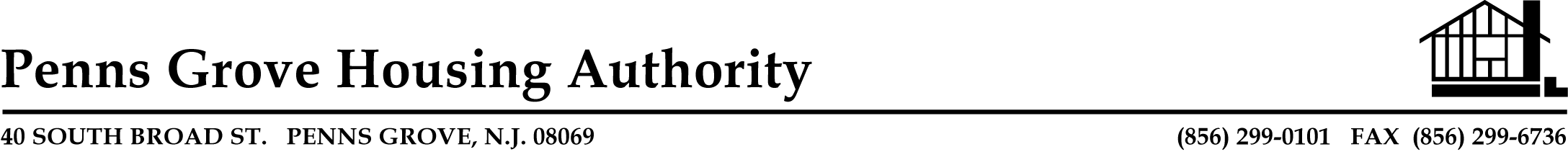 PENNS GROVE HOUSING AUTHORITYBOARD OF COMMISSIONER’S MEETING AGENDAWEDNESDAY,  AT 5:00 P.M.1.	CALL TO ORDER SUNSHINE LAWROLL CALL  APPROVAL OF MINUTES  OLD BUSINESSSTATUS REPORTSIGNS FOR SILVER RUN RAD UPDATEOPERATIONAL AGREEMENT FOR PENNS GROVE COMMUNITY HOUSING INITATIVE NEW BUSINESSFLOORING AND PAINTING AT PENN TOWERS DECEMBER BOARD MEETING APPROVAL OF BILLS8.	PUBLIC PORTION ADJOURNMENT PLEASE CALL THE AUTHORITY OFFICE BY 11:30 A.M. THE DAY OF THE MEETING IF YOU WILL OR WILL NOT BE ATTENDING THE MEETING.  